Activity Mat 6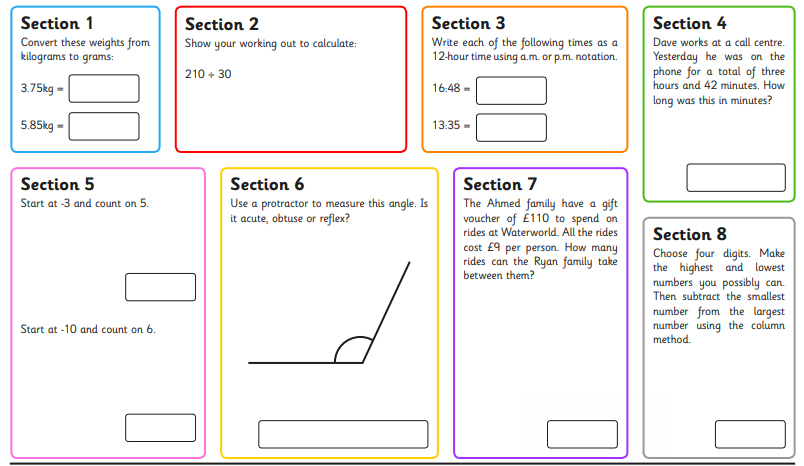 Activity Mat 6 - Answers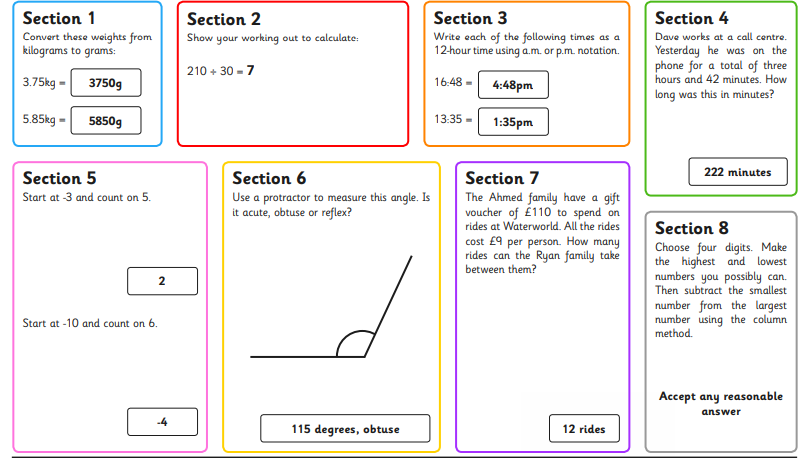 